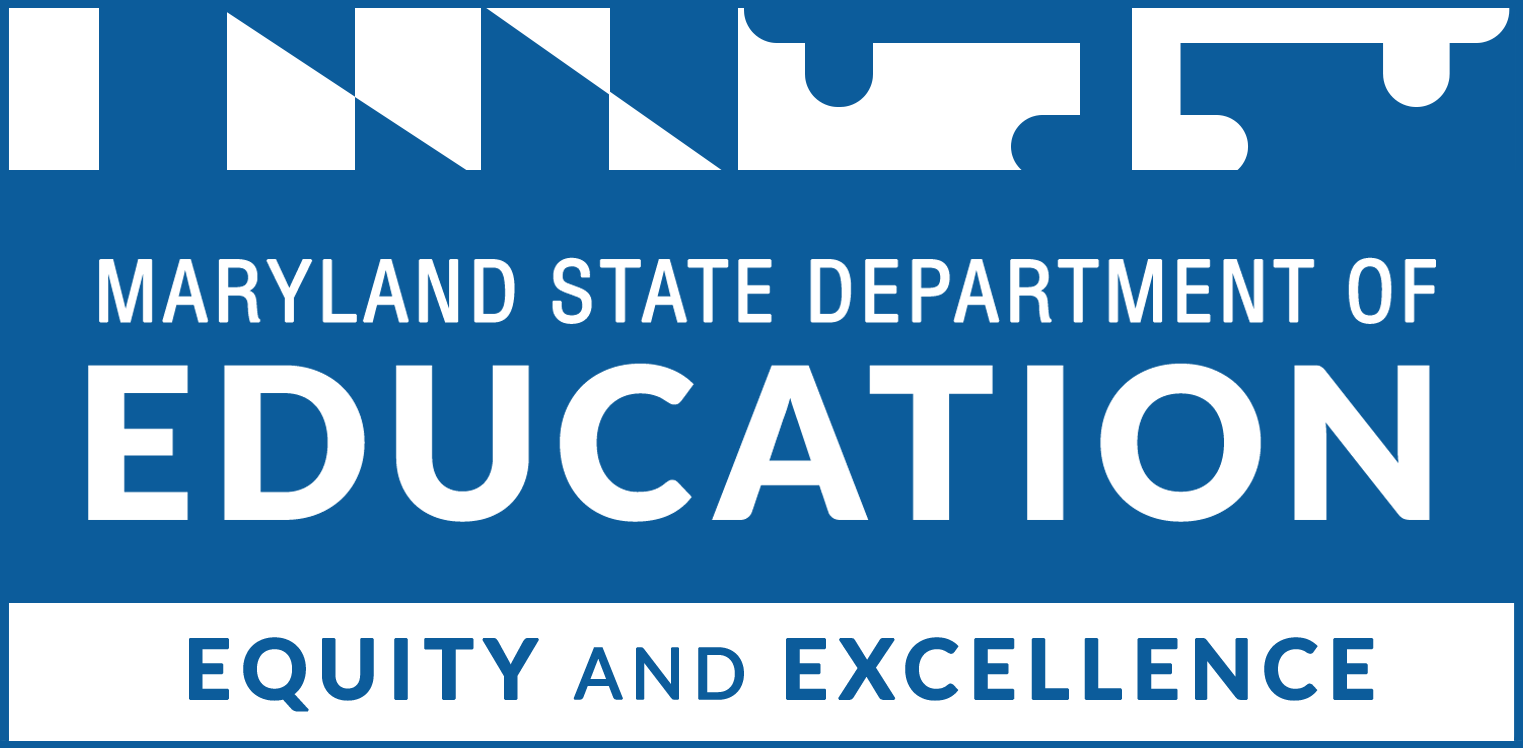 Table of ContentsInstructionsThis funding opportunity is open to Maryland Public Schools and Nonprofit entities partnering with a public school to support robotics programming, or a nonprofit entity supporting an existing or developing robotics program where the majority (51% or more) of members are public school students.   Complete this application electronically by typing directly into the fillable fields and charts. Do not alter or remove sections. When finished, save the application document as a pdf to your computer and obtain appropriate signatures. Be sure to include the required attachments.Required application components for the Maryland Robotics Grant Program 2022 include:Completion of the Grant Application Form (Microsoft Word document, saved to pdf), and Submission of Required Attachments and Supporting Documentation (#1 – #3).Email to Bruce Lesh at Bruce.Lesh@Maryland.govMaryland State Department of EducationPhone: 410-767-0519A.  Maryland Robotics Grant Program Application Cover Page Type of applicant:   	☐ Public School 	☐ Non-Profit	Type of applicant:   	☐ Expanding Existing Robotics Program	☐ Developing New Robotics Program	LEA Name: School Name:		Non-Profit Name: Mailing Address: 	Amount of request for grant period (July 1, 2022 – June 30, 2023): $ Number of participating schools: Local Education Agency (LEA) / Non-Profit - Point of ContactParticipating School #1Participating School #2 (optional)Participating School #3 (optional)Grant Project RequirementsSee pages 6-10 of the Grant Information Guide (GIG) for a description of all Maryland Robotics Grant Program requirements. B.  PROJECT ABSTRACT (1-PAGE LIMIT)Provide a summary using the guidance on page 6 of the GIG. All text should be 1.5 line spacing and a Times New Roman type size of 12-point font (text box is pre-formatted).c.  Project nARRATIVE (5-page limit)Extent of Need:  Describe the conditions or needs to be addressed through the Robotics Grant Program. Include a clearly defined problem supported by a needs assessment and supporting data. Document current or past efforts to address the problem and show how those efforts addressed the need. Also discuss the applicant’s history or expertise in dealing with the problem.Goals, Measurable Objectives, and Milestones:  Identify 2-3 goals and objectives. See page 6 of the GIG for completing the section on goals and objectives. Each goal should have clear metrics to measure progress.*Add more rows if necessary*Add more rows if necessary*Add more rows if necessaryPlan of Operation: Discuss the strategies and activities to be used to accomplish the outcomes. See page 7 of the GIG for completing this section.Evaluation and Dissemination Plan:  Grantees are required to submit annual evaluation reports and quarterly progress reports that are consistent with the project’s goal and objective(s).Management Plan/Key Personnel: Discuss the management plan and the leadership team using the guidance on page 11. List of Project Leaders:*Add more rows if necessaryD.  Grant Budget Form and Budget NarrativeComplete the attached Robotics Budget Form (excel sheet).  Instructions are provided in the first tab of the Budget Sheet. The Budget Form includes school and LEA costs for the Robotics Grant. Provide a description of each budget category in the spaces below.  For example, under Salaries and Wages, describe the number of staff attend trainings. If funds are used to hire substitute school nutrition staff, include amounts. Include FICA/Benefits if applicable. 1.  Salaries and Wages2.  Contracted Services3.  Supplies and Materials4.  Other Charges5.  Equipment and FurnitureRequired AttachmentsThe following attachments must be included in the proposal for funding:Letters of Commitment from School(s) and/or Non-profit(s),Résumés of Key Personnel – Include a one-page résumé for each person playing a key role,MSDE Recipient Assurances page, LEA documentation or URL to policies related to on-line safety and privacy, and MSDE Itemized Budget Form (C-1-25)  (proposed budget).Name: Title: Phone: Email: Signature:Signature:School Name: Principal Name: School Address: Grade Level: Phone: Email: Robotics Club Membership in SY2021-22:  Robotics Club Membership in SY2021-22:  Principal Signature:Principal Signature:School Name: Principal Name: School Address: Grade Level: Phone: Email: Robotics Club Membership in SY2021-22:  Robotics Club Membership in SY2021-22:  Principal Signature:Principal Signature:School Name: Principal Name: School Address: Grade Level: Phone: Email: Robotics Club Membership in SY2021-22:  Robotics Club Membership in SY2021-22:  Principal Signature:Principal Signature:Click or tap here to enter text.Click or tap here to enter text.Goal #1: By Click or tap to enter a date., Click or tap here to enter text.Objective: Click or tap here to enter text.Milestone: Click or tap here to enter text.Goal #2: By Click or tap to enter a date., Click or tap here to enter text.Objective: Click or tap here to enter text.Milestone: Click or tap here to enter text.Goal #3: By Click or tap to enter a date., Click or tap here to enter text.Objective: Click or tap here to enter text.Milestone: Click or tap here to enter text.Click or tap here to enter text.Click or tap here to enter text.Click or tap here to enter text.NameTitle/RoleQualificationsClick here to enter name.Click here to enter title.Click here to enter qualifications.Click here to enter name.Click here to enter title.Click here to enter qualifications.Click here to enter name.Click here to enter title.Click here to enter qualifications.